            HRVATSKO KNJIŽNIČARSKO DRUŠTVO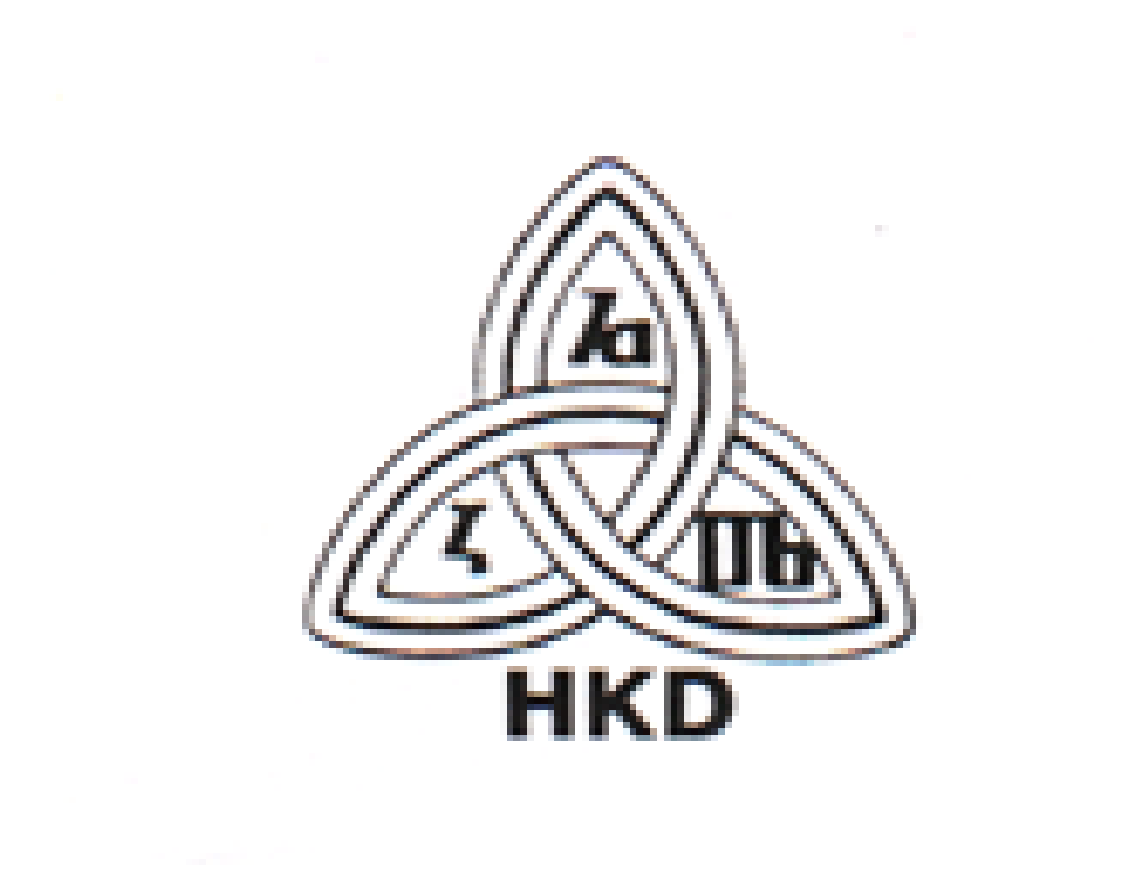             CROATIAN LIBRARY ASSOCIATIONStručni odbor (2016. - 2018.)Hrvatske bratske zajednice 410000 ZagrebUr. broj: 29-1/18Zapisnik s 8. sjednice Stručnog odbora HKD-aOsma sjednica Stručnog odbora HKD-a održana je u petak 16. veljače 2018. godine u uredu HKD-a. Sjednica je trajala od 12,00 do 14,40 sati.Prisutni: Komisija za upravljanje – Zrinka Udiljak Bugarinovski (predsjednica Stručnog odbora i predsjednica Komisije)Komisija za katalogizaciju – Vikica Semenski (predsjednica Komisije)Komisija za klasifikaciju i predmetno označivanje – Marin Juraga (predsjednik Komisije)Komisija za knjižnične usluge za djecu i mladež – Alka Stropnik (predsjednica Komisije)Komisija za knjižnične usluge za osobe s posebnim potrebama – Željka Miščin (predsjednica Komisije)Komisija za narodne knjižnice – Ivančica Đukec Kero (zamjena predsjednice Komisije)Komisija za visokoškolske – Marijana Mišetić (predsjednica Komisije)Komisija za pokretne knjižnice – Iva Pezer (predsjednica Komisije) Komisija za autorsko pravo i otvoreni pristup – Aleksandra Horvat (predsjednica Komisije)Komisija za knjižničarsko nazivlje – Aleksandra Horvat (zamjena predsjednice Komisije)Komisija za teoriju i znanstveni rad – Sanjica Faletar Tanacković (predsjednica Komisije)Komisija za osnovnoškolske knjižnice – Gordana Šutej (predsjednica Komisije)Komisija za srednjoškolske knjižnice – Mira Matan (predsjednica Komisije)Komisija za javno zagovaranje – Ivančica Đukec Kero (predsjednica Komisije)Komisija za statistiku i pokazatelje uspješnosti u knjižnicama – Aleksandra Pikić (predsjednica Komisije)Komisija za zaštitu knjižnične građe – Sanja Kosić (predsjednica Komisije)Komisija za državne informacije i službene publikacije – Irena Pilaš (predsjednica Komisije)Komisija za glazbene knjižnice i zbirke – Sanja Vukasović Rogač  (predsjednica Komisije)Komisija za medicinske knjižnice – Vesna Špac (predsjednica Komisije)Komisija za muzejske i galerijske knjižnice – Kristina Kalanj (predsjednica Komisije)Komisija za pravne i srodne knjižnice – Blaženka Peradenić Kotur (zamjena predsjednice Komisije)Komisija za zavičajne zbirke – Ljiljana Krpeljević (predsjednica Komisije)Komisija za nabavu knjižnične građe i međuknjižničnu posudbu – Vesna Golubović (predsjednica Komisije)Komisija za izgradnju i opremanje knjižnica – Frida Bišćan (predsjednica Komisije)Komisija za slobodan pristup informacijama – Davorka Pšenica (predsjednica Komisije)Komisija za tehničke knjižnice – Nadica Avakumović (predsjednica Komisije)Komisija za čitanje – Grozdana Ribičić (predsjednica Komisije)Komisija za bolničke knjižnice – Danica Crnobrnja (predsjednica Komisije za bolničke knjižnice)Komisija za obrazovanje i stalno stručno usavršavanje – Dijana Machala (predsjednica Komisije)Radna grupa za serijske publikacije – Sonja Pigac (predsjednica Radne grupe)Radna grupa za Zelene knjižnice – Ana Rubić (zamjena predsjednika Radne grupe)Radna grupa za društvene medije – Ivana Hebrang Grgić (zamjena predsjednice Radne grupe)Radna grupa za normizaciju – Renata Petrušić (predsjednica Radne grupe)Radna grupa za manjinske knjižnice – Katarina Todorcev Hlača (zamjena predsjednice Radne grupe) Radna grupa za audiovizualnu građu i multimediju – Lobel Machala (predsjednik Radne grupe)Odbor za nakladničku djelatnost – Ivana Hebrang Grgić (predsjednica Odbora)Tina Matošević (poslovna tajnica HKD-a)Predsjednica Stručnog odbora, Zrinka Udiljak Bugarinovski pozdravila je prisutne, zahvalila na odazivu na sjednicu te otvorila 10. sjednicu. Započela je Sjednicu izvještajem o aktualnim događanjima vezanima za točku 7. Dnevnog reda. Pročitala je tekst Hrvoja Zekanovića, saborskog zastupnika stranke Hrast. Nakon objave navedenog teksta na adresu elektroničke pošte predsjednice Stručnog odbora stiglo je, do dolaska na sjednicu, 15-ak gotovo identičnih tekstova, te je pročitala sadržaj istih. Pozvala je prisutne da prilikom donošenja odluke ne podliježu političkim i medijskim pritiscima, već da se vode načelima struke, koja ima svoje standarde, procedure i načela. Iznosi da svatko ima pravo na slobodu govora i moli kolege da postupe kao stručnjaci. DNEVNI REDUsvajanje Dnevnog redaUsvajanje zapisnika sa  7. sjednice Stručnog odbora HKD-a Planiranje programa rada sekcija, komisija i radnih grupa, te uredništava za 2018.Imenovanje članova Programskoga odbora Skupštine HKD-a i prijedlog tema i podtemaImenovanje 2 člana u Programski odbor AKM-aIzvješće o upražnjenim mjestima u Komisijama i Radnim grupama HKD-aPrijedlog Sekcije za narodne knjižnice za osnivanje Radne grupe za knjižnične usluge za  LGBTIQ korisnike u sklopu navedene SekcijePrijedlog Sekcije za specijalne i visokoškolske knjižnice za osnivanje Radne grupe za bibliometrijuPrijedlog za obilježavanje Dana hrvatskih bibliobusa 9. lipnjaInformacija o:Javnom pozivu za predlaganje kandidata za dodjelu priznanja „Knjižnica godine“ i imenovanju Povjerenstva za dodjelu priznanja „Knjižnica godine“ Prijedlogu za imenovanje članova Povjerenstva za obilježavanja Dana hrvatskih knjižnica Javnom pozivu za predlaganje kandidata za dodjelu „Kukuljevićeve povelje“ i prijedlogu članova Ocjenjivačkog odbora za dodjeljivanje „Kukuljevićeve povelje“Javnom pozivu za predlaganje kandidata za predsjednika Hrvatskoga knjižničarskog društva i prijedlogu članova Povjerenstva za predlaganje predsjednika Hrvatskoga knjižničarskog društvaJavnom pozivu za predlaganje kandidata za dodjelu nagrade „Eva Verona“ i prijedlogu članova Ocjenjivačkog odbora za dodjelu nagrade „Eva Verona“Prijedlogu članova Organizacijskog odbora Skupštine HKD-aRaznoAd 1. Usvajanje Dnevnog redaPredsjednica Stručnog odbora pročitala je Dnevni red uz dopunu točke 8. Dnevnog reda te pozvala prisutne da se izjasne o eventualnim dopunama i izmjenama. Dnevni red je stavljen na glasanje i jednoglasno je usvojen. AD 2. Usvajanje zapisnika sa 7. sjednice Stručnog odbora HKD-aZapisnik sa 7. sjednice Stručnog odbora je, uz dvije dopune, jednoglasno usvojen.AD 3. Planiranje programa rada sekcija, komisija i radnih grupa, te uredništava za 2018.Predsjednica Stručnog odbora pohvalila je rad većine stručnih tijela i raznovrsnost programa koji se provode, te iznijela podatke o svim odobrenim programima za 2018. godinu. To su programi: 15. okrugli stol za knjižnične usluge za osobe s invaliditetom i osobe s posebnim potrebama: "Knjižnične usluge za osobe s intelektualnim i psihosocijalnim teškoćama"; 18. okrugli stol o slobodnom pristupu informacijama: Knjižnice i alternativna (druga) istina; 22. seminar Arhivi, knjižnice, muzeji: mogućnosti suradnje u okruženju globalne informacijske infrastrukture; 43. skupština Hrvatskoga knjižničarskog društva; 9. okrugli stol za školske knjižnice (Ne)dosegnuti standard; Dan hrvatskih knjižnica; Knjižnice u procjepu 4 A što sa sivom literaturom?; Nacionalna kampanja za osobe sa teškoćama čitanja i disleksijom „I ja želim čitati“; Nacionalna kampanja za poticanje čitanja djeci od rođenja "ČITAJ MI!"; Stručni skup „Suradnja dječjih knjižnica i festivala knjige“; Stručni skup Dan bajke sa školom pripovijedanja bajki; Vrednovanje knjižnica: razvoj poslovanja utemeljenog na dokazima; i međunarodna kulturna suradnja: 12. međunarodna konferencija BAM 2018, Sarajevo, listopad 2018.; Međunarodna konferencija Bibliotekarskog društva Srbije (BDS) i posjet 63. međunarodnom beogradskom sajmu knjiga, Beograd, listopad 2018; Susret Hrvatsko knjižničarsko društvo – Društvo mađarskih knjižničara, Mađarska, srpanj 2018; 26. godišnje Vijeće Europskoga ureda knjižničarskih, informacijskih i dokumentacijskih udruga (EBLIDA) i 26. konferencija EBLIDA/NAPLE, FRANCUSKA, Strasbourg, svibanj 2018.; Sudjelovanje na 84. generalnoj konferenciji i skupštini Međunarodnog saveza knjižničarskih društava i ustanova (IFLA), MALEZIJA, Kuala Lumpur, 24-30. kolovoza 2018. 	Predsjednica Stručnog odbora iznijela je prijedlog Komisije za obrazovanje i stalno stručno usavršavanje da se osnuje poseban međukomisijski Organizacijski odbor koji bi bilo zadužen za planiranje, pripremu i organizaciju Predkonferencijskog sastanka IFLA-ine Komisije za stalno stručno usavršavanje i učenje na radu (CPDWL), koji bi se održao u Zagrebu u kolovozu 2019. godine s gošćom članicom navedene Komisije izv. prof. Gillian Hallam s Tehnološkog sveučilišta u Queenslandu, Australija.Članovi Stručnog odbora podržali su ovaj prijedlog.Željka Miščin informirala je članove Stručnog odbora da se 8. svibnja 2018. u Zagrebu održava Stručno međunarodno savjetovanje o Ugovoru iz Marakeša u suradnji Hrvatskoga knjižničarskog društva, Hrvatske knjižnice za slijepe i Hrvatskog saveza slijepih. Predsjednica Stručnog odbora ponovo moli članove Stručnog odbora da planove svojih Komisija i Radnih grupa za 2018. godinu objave na mrežnim podstranicama HKD-a.AD 4. Imenovanje članova Programskoga odbora 43. Skupštine HKD-a i prijedlog tema i podtemaPredsjednica Stručnog odbora iznijela je prijedlog Tema i podtema 43. Skupštine HKD-a:Tema 43. Skupštine: „Uloga i mogućnosti knjižnica u ostvarivanju globalnih ciljeva održivog razvoja UN Agende 2030“Podteme:Knjižnične usluge za osobe s invaliditetom i osobe s posebnim potrebama Zaštita osobnih podataka (GDPR) u kontekstu knjižnica Preobrazba knjižnica: za znanost, obrazovanje, kulturu, umjetnost i sport (Tu bi bilo uključeno i Uloga školske knjižnice u ostvarenju  kvalitetnog obrazovanja za sve (cilj 4. Agende);  Knjižnica kao podrška kurikulumu; Autonomija knjižničara, akcijsko istraživanje i kritički usmjereno djelovanje istinski su izvor i polazište za stjecanje profesionalnih kompetencija u 21. stoljeću) Knjižničarsko nazivljeHrvatske knjižnice u svjetlu primjene novih zakonskih propisa i nacionalnih strategijaUloga knjižnica u borbi protiv socijalne isključenosti i društvene nejednakostiInkluzivne knjižnične usluge u knjižnicama za djecu i mladeOkrugli stol Nakladnička djelatnost HKD-aBlok: REGIONALNA DRUŠTVAPredsjednica Stručnog odbora iznijela je prijedlog Izvršnog odbora da članovi Programskog odbora 43. Skupštine HKD-a budu: Zrinka Udiljak Bugarinovski, Ivana Hebrang Grgić i još 3 člana. Stručni odbor  predložio je Irenu Pilaš, Alku Stropnik i Davorku Pšenica. Predsjednica Stručnog odbora također je napomenula da će se prvi sastanak Programskog odbora održati već u četvrtak, 22. veljače u Uredu HKD-a.Stručni odbor jednoglasno je donio odluku o temi i članovima Programskog odbora 43. Skupštine, te ostavio članovima Programskog odbora da „uobliče“ predložene podteme.AD 5. Imenovanje 2 člana u Programski odbor AKM-aPredsjednica Stručnog odbora predložila je Dijanu Polanski i Vesnu Hodak, radi dobre dugogodišnje suradnje i predanog rada u Programskom odboru Seminara Arhivi, knjižnice, muzeji. Istaknula je da je ove godine HKD glavni organizator Seminara.Stručni odbor jednoglasno je donio odluku o imenovanju Dijane Polanski i Vesne Hodak u Programski odbor AKM-a.AD. 6 Izvješće o upražnjenim mjestima u Komisijama i Radnim grupama Stručnog odbora HKD-aPredsjednica Stručnog odbora informirala je prisutne da je pristiglo nekoliko obavijesti o upražnjenim mjestima u stručnim tijelima, te neopoziva ostavka predsjednice Radne grupe za manjinske knjižnice.Radnu grupu za manjinske knjižnice će do Skupštine voditi zamjenica predsjednice, a svi predsjednici komisija i radnih grupa obvezni su do 15. 03. 2018. godine, na mail adresu HKD-a i stručne tajnice, poslati broj upražnjenih mjesta svojih komisija i radnih grupa, kako bi regionalna društva na svojim skupštinama mogla predložiti svoje kandidate za navedena stručna tijela.Razvila se rasprava o stanju u Stručnom odboru i reorganizaciji organizacijske strukture Stručnog odbora, nakon čega je predloženo osnivanje Povjerenstva koje će Stručnom odboru predložiti novu organizacijsku strukturu na temelju postojećih stručnih tijela Stručnog odbora HKD-a. Povjerenstvu je potrebno do 01.04.2018. godine uputiti misiju, viziju, ciljeve i ciljane skupine stručnog tijela (usklađene s misijom, vizijom i ciljevima HKD-a) kojim predsjedavaju, kao i eventualne razloge za nastavak, odnosno ukidanje stručnog tijela kojim predsjedavaju. Nakon rasprave o prijedlogu na sjednici Stručnog odbora, konačna struktura će biti upućena Glavnom odboru i Skupštini HKD-a. U navedeno Povjerenstvo predložene su: Kristina Kalanj, Aleksandra Horvat i Ivančica Đukec Kero. Stručni odbor jednoglasno je donio odluku o imenovanju Povjerenstva.AD 7. Prijedlog Sekcije za narodne knjižnice za osnivanje Radne grupe za knjižnične usluge za  LGBTIQ korisnike u sklopu navedene SekcijeZamjenica Stručnog odbora Alka Stropnik predstavila je Prijedlog Sekcije za narodne knjižnice za osnivanje Radne grupe za knjižnične usluge za LGBTIQ korisnike u sklopu navedene Sekcije, te popis članova i plan rada, a Aleksandra Pikić iznijela je motivaciju predloženih članova temeljenu na projektu „Nesigurna intervencija: LGBTIQ korisnici u narodnim knjižnicama“.O prijedlogu je provedena rasprava u kojoj je prevladavalo mišljenje da nema potrebe za osnivanjem Radne grupe, obzirom da knjižnice, sukladno standardima i pravilima struke, te načelom prava na slobodan pristup informacijama, imaju jednak pristup prema svim korisnicima.Po provedenoj raspravi, predsjednica Stručnog odbora pozvala je članove na glasanje, a rezultati su sljedeći:Protiv osnivanja Radne grupe:  11Suzdržani:  6Za osnivanje Radne grupe: 10Obzirom da prijedlog nije dobio natpolovičnu većinu glasova prisutnih, isti nije prihvaćen. AD 8. Prijedlog Sekcije za specijalne i visokoškolske knjižnice za osnivanje Radne grupe za bibliometrijuIrena Pilaš, zamjenica predsjednice Sekcije za specijalne i visokoškolske knjižnice predstavila je Prijedlog navedene Sekcije za osnivanje Radne grupe za bibliometriju, te moli da se prijedlog preimenuje u Radna grupa za kvantitativno vrednovanje znanstvene produktivnosti. Predsjednica Stručnog odbora napomenula je da naziv mora biti onakav kakav je predložila Sekcija. Irena Pilaš iznosi problematiku zbog koje je upućen prijedlog i Zaključke 15. dana specijalnih i visokoškolskih knjižnica.O prijedlogu je provedena rasprava u kojoj je prevladavalo mišljenje da problem bibliometrije nije dugoročniji problem, već trenutne probleme treba riješiti kroz već postojeće komisije i radne grupe HKD-a, s posebnim naglaskom na Sekciju za visokoškolske i specijalne knjižnice, te Sekciju za obrazovanje i istraživanje.Po provedenoj raspravi, predsjednica Stručnog odbora pozvala je članove na glasanje, a rezultati su sljedeći:Protiv osnivanja Radne grupe:  5Suzdržani:  15Za osnivanje Radne grupe: 9Obzirom da prijedlog nije dobio natpolovičnu većinu glasova prisutnih, isti nije prihvaćen. AD 9. Prijedlog za obilježavanje Dana hrvatskih bibliobusa 9. lipnjaIva Pezer iznijela je prijedlog Sekcije za narodne knjižnice kojim se predlaže da se 9. lipnja proglasi Danom hrvatskih bibliobusa, s obzirom da je na taj dan, 9. lipnja 1969. godine u Rijeci svečano otvoren prvi namjenski uređeni bibliobus u Hrvatskoj i u Jugoslaviji. Proglašenjem Dana hrvatskih bibliobusa trajno bi se obilježio i dodatno istaknuo ovaj važan datum za hrvatske pokretne knjižnice. Dan hrvatskih bibliobusa obilježavao bi se svake godine u svim bibliobusnim službama diljem Republike Hrvatske, što je velika promocija i odlična prigoda za promoviranje i zagovaranje ovog segmenta knjižnične djelatnosti. Ovaj datum u lipnju i kalendarski je prikladan za obilježavanje i organiziranje na otvorenom prostoru, što je za bibliobuse uvijek važno. Slične manifestacije postoje i u drugim državama, a izuzetno su važne za promociju i informiranje o ovom važnom segmentu knjižničnih usluga.Stručni odbor jednoglasno je donio odluku o obilježavanju Dana hrvatskih bibliobusa 9. lipnja.AD 10. Informacije s Izvršnog odboraPredsjednica Stručnog odbora informirala je članove Stručnog odbora o sljedećim prijedlozima i odlukama Izvršnog odbora HDK-a:Javnom pozivu za predlaganje kandidata za dodjelu priznanja „Knjižnica godine“ i imenovanju Povjerenstva za dodjelu priznanja „Knjižnica godine“Javni poziv treba objaviti 6.4.-15.6.2018. na web stranici HKD-a, te Povjerenstvo mora dostaviti Izvješće u roku od 45 dana po isteku Javnog poziva (do 29. srpnja 2018.). Prijedlog članova Povjerenstva: Jelena Lešaja (specijalna knjižnica), Maja Izabela Lesinger (narodna knjižnica), Inja Cahun (visokoškolska knjižnica), Gordana Šutej (školska knjižnica) i Dunja Holcer (po funkciji).Prijedlogu za imenovanje članova Povjerenstva za obilježavanja Dana hrvatskih knjižnica 2018. Zbog dobre prošlogodišnje suradnje predlažu se isti članovi kao i prošle godine: Ivančica Đukec Kero, Sanja Repanić Blažičko, Dorja Mučnjak, Alka Stropnik, Marija Šimunović i Dunja Holcer. Predlaže se i daljnja suradnja s PR agencijom Prorsus komunikacije! koja je uvelike pomogla prošle godine.Javnom pozivu za predlaganje kandidata za dodjelu „Kukuljevićeve povelje“ i prijedlogu članova Ocjenjivačkog odbora za dodjeljivanje „Kukuljevićeve povelje“Javni poziv treba objaviti na web stranici HKD-a 1.5.-30.6.2018. te Ocjenjivački odbor mora dostaviti Izvješće do iduće sjednice Glavnog odbora (najkasnije do 29. srpnja 2018.). Prijedlog članova Ocjenjivačkog odbora: Davorka Pšenica (predsjednica), Ivana Vladilo, Edita Bačić, Zdenka Sviben i Daniela Živković. Javnom pozivu za predlaganje kandidata za predsjednika Hrvatskoga knjižničarskog društva i prijedlogu članova Povjerenstva za predlaganje predsjednika Hrvatskoga knjižničarskog društvaJavni poziv treba objaviti 2.4.-30.6.2018., 6 mjeseci prije Skupštine te mora biti otvoren najmanje 90 dana. Prijedlog članova Povjerenstva: Romana Horvat, Marija Šimunović (po funkciji), Miroslav Katić, Nada Topić, Marija Čačić i Mladen Masar.Javnom pozivu za predlaganje kandidata za dodjelu nagrade „Eva Verona“ i prijedlogu članova Ocjenjivačkog odbora za dodjelu nagrade „Eva Verona“Javni poziv treba objaviti na web stranici HKD-a 1.5.-30.6.2018. te Ocjenjivački odbor mora dostaviti Izvješće do iduće sjednice Glavnog odbora (najkasnije do 29. srpnja 2018.). Prijedlog članova Ocjenjivačkog odbora: Marina Vinaj (predsjednica), Dina Vrkić, Josip Strija, Klaudija Mandić i Boris Badurina.Prijedlogu članova Organizacijskog odbora 43. Skupštine HKD-aOrganizacijski odbor: Dunja Holcer, Blaženka Peradenić-Kotur, Niko Cvjetković, Korina Udina, Marija Šimunović, Iva Grisogono i Vesna Špac.AD 11. RaznoZrinka Udiljak Bugarinovski izvijestila je članove Stručnog odbora o 22. sjednici Hrvatskog knjižničnog vijeća, održanoj 24. i 25. listopada 2017., čiji Zapisnik je dostupan na mrežnim stranicama Ministarstva kulture RH, na kojoj je bilo riječi o priznavanju viših stručnih zvanja, te bazama podataka u narodnim i školskim knjižnicama.Zrinka Udiljak Bugarinovski izvijestila je članove Stručnog odbora o Zaključcima 17. Okruglog stola o slobodnom pristupu informacijama:Hrvatsko knjižničarsko društvo treba slijediti krovnu međunarodnu knjižničarsku organizaciju, Međunarodni savez knjižničarskih društava i ustanova (IFLA), u njenom fokusu na potporu UN-ovoj Agendi 2030 o održivom razvoju. HKD treba sa svim svojim sekcijama i komisijama što prije osmisliti i provesti plan zagovaranja kojim bi se naglasila komplementarnost knjižničnih programa s ciljevima održivog razvoja u svim područjima UN-ove Agende 2030. Cilj je prepoznavanje partnerske uloge i mogućnosti knjižnica u ostvarivanju globalnih ciljeva održivog razvoja te njihovo uključivanje u nacionalnu strategiju održivog razvoja UN Agende 2030.    HKD treba inicirati provođenje prvog nacionalnog istraživanja o percepciji hrvatskog stanovništva o ulogama i zadaćama knjižnica u društvu, kako bi dobiveni rezultati istraživanja bili egzaktna podloga za prepoznavanje i jačanje uloge hrvatskih knjižnica u suvremenom društvu. Predlaže se Sekciji za obrazovanje i istraživanje HKD-a da inicira takvo istraživanje a HKD-u da ga podrži i provede.HKD treba putem medija redovito obavještavati javnost o svojim brojnim korisnim inicijativama te tako jačati svoju poziciju pokretača društvenog razvoja u percepciji građanstva Hrvatske.Postoje još uvijek skupine korisnika koje u knjižnici ne mogu ili teško mogu naći odgovarajuću građu koja bi zadovoljila njihove informacijske potrebe. O tom će pitanju Komisija za slobodan pristup informacijama razgovarati s Komisijom za nabavu knjižnične građe i međuknjižničnu posudbu i pokušati utanačiti rješenje problema. Zrinka Udiljak Bugarinovski izvijestila je članove Stručnog odbora o molbi Komisije za katalogizaciju da se zbog financijskih poteškoća, pristupi prijevodu priručnika za UNIMARC B, ali samo izmjena, uključujući i onih iz 2017. god. koje prate i objedinjeni ISBD. Time bi se osigurao nesmetan rad i razvoj sustava koji koriste format UNIMARC. U nastojanju za korištenjem ujednačene stručne terminologije, NSK će prevoditeljima ustupiti interni dokument s prijevodom naziva polja MARC21. Prevoditelji će usmjeriti svoj rad samo na prijevod izmjena. Stručni odbor podržao je ovu odluku Komisije za katalogizaciju.Zrinka Udiljak Bugarinovski izvijestila je članove Stručnog odbora o Zaključcima 15. Dana specijalnih i visokoškolskih knjižnicaPredlaže se osnivanje radne grupe pri  Hrvatskom knjižničarskom društvu koja će se baviti pitanjima bibliometrije (pri Sekciji za specijalne i visokoškolske knjižnice)Predlaže se osnivanje povjerenstva pri Ministarstvu znanosti i obrazovanja (MZO) koje bi donijelo prijedloge/upute za ujednačavanje prakse bibliometrijskih usluga u knjižnicama  (prijedlog  treba uputiti HKV-u radi daljnje procedure).Iskazuje se potreba za posebnim stručno-znanstvenim skupom o nabavi informacijskih izvora (prijedlog  HKD-u).Potrebno je iznaći mogućnosti  osiguravanja pristupa bazama podataka i specijalnim knjižnicama u sustavu kulture.Predlaže se tiskanje Zbornika radova prije održavanja sljedećih dana, a ne dvije godine nakon održavanja skupa. Potrebno je razmotriti i mogućnost objavljivanja Zbornika kao e-knjige.Predlaže se aktivno uključivanje knjižnica u kreiranje i realizaciju UN Agende 2030 i ciljeva održivog razvoja.Održivi razvoj knjižnica treba biti prepoznat i podržan  kao sastavni dio poslovnih politika osnivača.Predlaže se hitno donošenje Akcijskog plana za provođenje Strategije hrvatskog knjižničarstva 2017-2020.Predlaže se hitno donošenje Standarda za specijalne i Standarda za visokoškolske knjižnice kao jedan od nužnih uvjeta održivosti i razvoja specijalnog i visokoškolskog knjižničarstva (istaknuta je potreba  zaštita knjižničarskih radnih mjesta u knjižnicama).Potrebno je nastaviti u HKV-u rješavanje problema statusa (nepostojanja) Sveučilišne knjižnice u Dubrovniku.Istaknuta je nedovoljna reguliranost statusa knjižnica u integriranom sveučilištu, kao i nedovoljna komunikacija uprave sveučilišta s upravama knjižnica koja otežava poslovanje ovih knjižnica.Važno je poticati  aktivniju  uloga knjižnica u razvoju visokoškolskog obrazovanja i znanstvene djelatnosti  s posebnim naglaskom na sudjelovanje knjižničara u nastavnom procesu i projektimaVažno je promicati ulogu knjižnica na svim razinama obrazovnih procesa u edukaciji studenata o nedopustivosti  plagiranja.Zaključeno je da hrvatskom knjižničarstvu  treba sustav informacija o znanstvenoj djelatnosti  s jasno definiranom pozicijom knjižnica (prijedlog treba uputiti HKV-u radi daljnje procedure).Potrebno je pokrenuti pitanje programa otkupa knjižne i neknjižne građe u MZO sukladno potrebama knjižnica u sustavu znanosti i visokog obrazovanja.Potrebno je provesti  raspravu u HKD-u o mogućnosti da se valoriziraju knjižnice kao turistički resurs te da se u tom smislu ponudi suradnja nadležnim resorima.Zrinka Udiljak Bugarinovski izvijestila je članove Stručnog odbora o problematici djelatnosti fakulteta, tj. visokoškolskih knjižnica, odnosno postavlja se pitanje zašto visokoškolske i specijalne ustanove i dalje nemaju registriranu knjižničnu djelatnost. Zadužuje se Komisija za visokoškolske knjižnice da napravi analizu stanja po navedenoj problematici te o tome izvijesti Stručni odbor na sljedećoj sjednici. Alka Stropnik, zamjenica predsjednice Stručnog odbora izvijestila je članove Stručnog odbora da je Danica Pelko dobitnica Nagrade Ivan Filipović“ za značajna ostvarenja u odgojno-obrazovnoj djelatnosti za 2016. godinu, a koju dodjeljuje Ministarstvo znanosti i obrazovanja. Danicu Pelko je nominirao HKD temeljem odluke sa 3. sjednice Glavnog odbora, od 24. veljače 2017. godine.Zapisnik sastavila:Tina Matošević, poslovna tajnica HKD-a